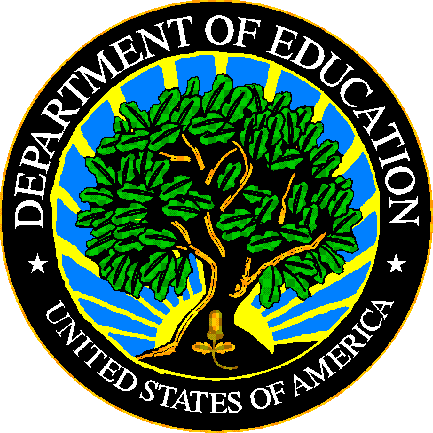 U.S. DEPARTMENT OF EDUCATIONEDFacts Submission SystemThis technical guide was produced under U.S. Department of Education Contract No.  ED-PEP-14-O-5013 with Applied Engineering Management Corporation.  Brandon Scott served as the contracting officer’s representative.  No official endorsement by the U.S. Department of Education of any product, commodity, service or enterprise mentioned in this publication is intended or should be inferred.U.S. Department of EducationBetsy DeVosSecretary of EducationEDFactsRoss SantySystem Owner This technical guide is in the public domain.  Authorization to reproduce it in whole or in part is granted.  While permission to reprint this publication is not necessary, the citation should be:  FILE 000 – File Name File Specifications VXX.X (SY XXXX-XX), U.S. Department of Education, Washington, DC: EDFacts.  Retrieved [date] from the  EDFacts Initiative Home Page.On request, this publication is available in alternate formats, such as Braille, large print, or CD Rom.  For more information, please contact the Department’s  at (202) 260–0818.DOCUMENT CONTROLDOCUMENT INFORMATIONDOCUMENT HISTORYPREFACEThis document provides technical instructions for building files that are submitted through the EDFacts Submission System (ESS).  The ESS is an electronic system that facilitates the efficient and timely transmission of data from SEAs to the U.S. Department of Education.This document is to be used in coordination with other documentation posted on the EDFacts Initiative Home Page under EDFacts System Documentation, including:EDFacts Workbook – a reference guide to using the EDFactsSubmission System (ESS); particularly useful to new users; contains multiple appendices, including one that explains how to use the file specifications ESS User Guide – provides assistance to new users of the EDFacts Submission System (ESS); it addresses the basic mechanics of system access and data submission EDFacts Business Rules Guide – describes each business rule including the error number, type, message, definition, edit logic, and the file specifications where the business rules are applied Please contact the Partner Support Center (PSC) with questions about the documents.  You will find contact information for PSC and each State EDFacts Coordinator on the EDFacts Contact Page. Data submitted through the ESS are authorized by an Annual Mandatory Collection of Elementary and Secondary Education Data Through EDFacts (OMB 1850-0925, expires 6/30/2020).  EDFacts is a U.S. Department of Education (ED) initiative to govern, acquire, validate, and use high-quality, kindergarten through grade 12 (K–12) performance data for education planning, policymaking, and management and budget decision-making to improve outcomes for students. EDFacts centralizes data provided by SEAs, LEAs and schools, and provides users with the ability to easily analyze and report data. This initiative has significantly reduced the reporting burden for state and local data producers, and has streamlined data collection, analysis and reporting functions at the federal, state and local levels.ContentsDOCUMENT CONTROL	iiPREFACE	iii1.0	PURPOSE	12.0	GUIDANCE FOR SUBMITTING THIS FILE	12.1	Changes from the SY 2017-18 File Specifications	12.2	Core Requirements for Submitting this File	12.3	Required Categories and Totals	22.4	Guidance	32.5	Definitions	43.0	FILE NAMING CONVENTION	54.0	FIXED OR DELIMITED FILES	64.1	Header Record Definition	64.2	Data Record Definition	7PURPOSEThis document contains instructions for building files to submit EDFacts Data Group 548: Title I Schoolwide Program (SWP) or Target Assistance Program (TAS) participation table. The definition for this data group is: The unduplicated number of students participating in and served by Title I of ESEA, as amended, Part A, Sections 1114 (Schoolwide Programs (SWP)) and 1115 (targeted assistance (TAS) programs).The data collected using this file specification are used to monitor and report performance on programs and activities supported by the Elementary and Secondary Education Act (ESEA), as amended.   These data will be used as responses in the Consolidated State Performance Report (CSPR).The ED data stewarding office/s for this file: OESE/OSS/Title IGUIDANCE FOR SUBMITTING THIS FILEThis section contains changes from the previous school year, core requirements for submitting this file, required categories and totals, and general guidance.Changes from the SY 2017-18 File SpecificationsOther than any editorial changes listed in the document history on page ii, there have been no changes to this file specification.Core Requirements for Submitting this FileThe following table contains the reporting period, the education units included or excluded, the type of count, and zero count reporting. Table 2.2-1: Core Reporting RequirementsRequired Categories and TotalsThe table below lists the combinations of the categories and totals that are expected to be submitted for the state and each LEA or school that should be included in the file.An “X” in the column indicates that the category value must be submitted when reporting that aggregation. The total indicator must be either “Y” (Yes) or “N” (No). If the record is for a category set, specify an “N” (No). If the record is for a subtotal or education unit total, specify a “Y” (Yes).  The abbreviations in the “Table Name” column represent the technical name of the data used in the file.Table 2.3-1: Required Categories and TotalsGuidanceThis section contains guidance for submitting this file in the format of questions and answers.Which students should be reported?Include public school students served by either public Title I, Part A SWP or TAS at any time during the regular school year.Which students should not be reported?Exclude:Adult participants of adult literacy programs funded by Title I, Private school students participating in Title I programs operated by local educational agencies, Students served in Part A local neglected programs.Are all students reported in all the category sets?No.  All students are included in category set A and the total of the education unit.  For category sets B through E, only include the students that meet the category being collected.  For example, category set B includes only students with disabilities (IDEA).How are student counts reported by the category Racial Ethnic?SEAs must submit racial and ethnic data using 7 permitted values, which are:AM7 – American Indian or  NativeAS7 – AsianBL7 – Black or African AmericanHI7 – Hispanic/LatinoPI7 – Native Hawaiian or Other Pacific IslanderWH7 – WhiteMU7 – Two or more racesHow are student counts reported by the category Disability Status (Only)?Include students who meet the definition of children with disabilities (IDEA) in the EDFacts Workbook.How are student counts reported by the category English Learner Status (Only)? Include students who meet the definition of English learners in the EDFacts Workbook.How are student counts reported by the category Migratory Status?Include students who meet the definition of eligible migratory students in the EDFacts Workbook.How are student counts reported by the category Homeless Status (Only)?Include students who meet the definition of Homeless children and youth in section 2.5. Include students who have been identified as homeless regardless of whether the students are receiving services under programs funded by McKinney-Vento.Do other files collect related data?Yes.  FS134 Title I Part A Participation is used to collect data on Title I Part A programs.DefinitionsHomeless StudentsHomeless students are defined by Section 725 of the McKinney-Vento Act as children/youth who lack a fixed, regular, and adequate nighttime residence, and includes: children and youth who are sharing the housing of other persons due to loss of housing, economic hardship, or a similar reason; are living in motels, hotels, trailer parks, or camping grounds due to the lack of alternative adequate accommodations; are living in emergency or transitional shelters; are abandoned in hospitals; children and youth who have a primary nighttime residence that is a public or private place not designed for or ordinarily used as a regular sleeping accommodation for human beings (within the meaning of section 103(a)(2)(C));  children and youth who are living in cars, parks, public spaces, abandoned buildings, substandard housing, bus or train stations, or similar settings; and migratory children and youth who qualify as homeless for the purposes of this subtitle because they are living in circumstances described in (1) through (3) above.FILE NAMING CONVENTIONThe following file naming convention is to help identify files to provide technical assistance. A maximum of 25 characters (including the file extension) is allowed for the file name. The following is the naming convention for file submissions:sslevfilenamevvvvvvv.extTable 3.0-1: File Naming ConventionFIXED OR DELIMITED FILES This section describes the fixed file and delimited file specifications.  The fixed file and delimited files contain a header record followed by data records.  The file type is specified in the header record.The “Pop” column in the header and data records is coded as follows: M - Mandatory, this field must always be populated A - This field is populated in accordance with table 2.3-1 “Required Categories and Totals”O - Optional, data in this field are optionalHeader Record DefinitionThe header record is required and is the first record in every file submitted to the ESS.  The purpose of the header record is to provide information as to the file type, number of data records in the file, file name, file identifier, and file reporting period. Table 4.1–1:  Header RecordBelow is an example of a header record.Table 4.1–2:  Header Record ExampleData Record DefinitionData records are required and immediately follow the header record in every file submitted to the ESS.  Data records provide counts for the specified category sets, subtotals and education unit totals. Table 4.2–1:  Data RecordsBelow is an example of a data record, this is the set of data that should be submitted for each education unit.  See table 2.3-1.Table 4.2–2:  Data Record Examples – LEA level 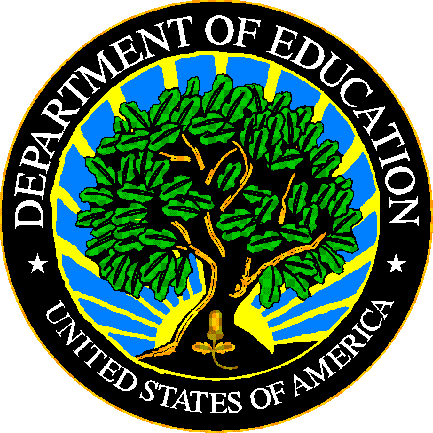 The Department of Education's mission is to promote student achievement and preparation for global competitiveness by fostering educational excellence and ensuring equal access.www.ed.govFS037 - Title I Part A SWP/TAS Participation File SpecificationsSY 2018-19Title:FS037 - Title I Part A SWP/TAS Participation File SpecificationsSecurity Level:Unclassified – For Official Use OnlyVersion NumberDateSummary of Change 1.0 – 14.0Versions 1.0 through 14.0 are used to build files for school years prior to SY 2018-19.15.0September 2018Updated for SY 2018-19.SEALEASchoolReporting PeriodRegular School Year - The instructional period not including intersession or summer sessionsRegular School Year - The instructional period not including intersession or summer sessionsEducation units includedInclude SEALEAs with at least one school that operates a Title I, Part A SWP program under section 1114 of ESEA or a TAS program under section 1115 of the ESEA.Education units not reportedClosed, inactive, or future LEAs or LEAs that do not have any schools that operate Title I, Part A SWP or TAS programs Type of countOnce At any LEA where the students participated in a Title I, Part A SWP or a TAS programZero countsRequiredNot required. Valid combinations not included will be assumed to be zerosZero exceptions orNot applicableNoneNoneMissingUse “-1” to report missing counts.Use “MISSING” when a category is not available.Use “-1” to report missing counts.Use “MISSING” when a category is not available.Related metadata surveyAggregationTable NameRacial EthnicDisability Status (Only)English Learner Status (Only)Migratory StatusHomeless Status (Only)Total IndicatorCommentsCategory Set ATITLEIPARTXNStudent Count by Racial EthnicCategory Set BTITLEIPARTXNStudent Count by Disability Status (Only)Category Set CTITLEIPARTXNStudent Count by English Learner Status (Only)Category Set DTITLEIPARTXNStudent Count by Migratory StatusCategory Set ETITLEIPARTXNStudent Count by Homeless Status (Only)Education Unit TotalTITLEIPARTYEducation Unit Total of Student CountWhereMeansLimit in charactersssUSPS State Abbreviation2levAbbreviation for level:SEA for a State Education Agency levelLEA for a Local Education Agency level3filenameSTUTTLONE9vvvvvvvAlphanumeric string designated by the SEA to uniquely identify the individual submission (e.g., ver0001, v010803)7.extExtension identifying the file format:.txt – fixed .csv – comma delimited.tab – tab delimited4Data Element NameStart
PositionLengthTypePopDefinition / CommentsPermitted ValuesAbbreviationsFile Type150StringMIdentifies the type of file being submitted.  SEA TITLE I STUDENT PARTICIPATIONLEA TITLE I STUDENT PARTICIPATIONTotal Records in File5110NumberMThe total number of data records contained in the file.  The header record is NOT included in this count.File Name 6125StringMThe file name including extension, the same as the external file name.   See section 3.0File Identifier8632StringMAny combination of standard characters to further identify the file as specified by the SEA (e.g., a date, person’s name, and version number).File Reporting Period1189StringMThe school year for which data are being reported. The required format is "CCYY–CCYY" or "CCYY CCYY", where either a hyphen or a space separates the beginning and ending years. 2018-2019OR2018 2019Filler127303StringMLeave filler field blank.Carriage Return / Line Feed (CRLF)4301MFormatFile Type,Total Records in File,File Name,File Identifier,File Reporting Period,Filler,Carriage Return / Line Feed (CRLF)ExampleLEA TITLE I STUDENT PARTICIPATION,15,euleaSTUTTLONEv000001.csv,characters to identify file,2018-2019,¶Data Element NameStart
PositionLengthTypePopDefinition / CommentsPermitted ValuesAbbreviationsFile Record Number110NumberMA sequential number assigned by the State that is unique to each row entry within the file.DG559
State Code112StringMThe two-digit American National Standards Institute (ANSI) code for the state, District of Columbia, and the outlying areas and freely associated areas of the United States.For a list of valid State Codes, refer to the EDFacts Workbook.DG570
State Agency Number132StringMA number used to uniquely identify state agencies.  This ID cannot be updated through this file.  01 – State Education AgencyDG4LEA Identifier(State)1514StringMThe identifier assigned to a local education agency (LEA) by the state education agency (SEA).  Also known as State LEA identification number (ID).  This data element cannot be updated through this file. SEA level – BlankFiller2920StringMLeave filler field blankTable Name4920StringMSee table 2.3-1 Required Categories and TotalsTITLEIPARTFiller6915StringMLeave filler field blankRacial Ethnic8415StringAThe general racial category that most clearly reflects individuals' recognition of their community or with which the individuals most identify.AM7 – American Indian or Alaska NativeAS7 – AsianBL7 – Black or African AmericanHI7 – Hispanic/LatinoPI7 – Native Hawaiian or Other Pacific IslanderMU7 – Two or more racesWH7 – WhiteMISSING Filler9915StringMLeave filler field blankDisability Status (Only)11415StringAAn indication that children (students) are children with disabilities (IDEA).WDIS – Children with one or more disabilities (IDEA)MISSING English Learner Status (Only)12915StringAAn indication that students met the definition of an English learner.LEP – English learnerMISSING Migratory Status14415StringAAn indication that students are eligible migratory children.MS – Migratory studentsMISSING Filler15915StringMLeave filler field blank.Filler17415StringMLeave filler field blank.Filler18915StringMLeave filler field blank.Homeless Status (Only)20415StringAAn indication that students are homeless regardless of whether the students are receiving services under McKinney-Vento.H – HomelessMISSING Total Indicator2191StringMAn indicator that defines the count level – see table 2.3-1 Required Categories and TotalsN – Specifies category setY – Specifies subtotal or total of the education unitExplanation220200StringOText field for state use.Student Count42010NumberMCarriage Return / Line Feed (CRLF)4301MAggregation ExampleFormatFile Record Number,State Code,State Agency Number,LEA Identifier (State),Filler,Table Name,Filler,Racial Ethnic,Filler,Disability Status (Only),English Learner Status (Only),Migratory Status,Filler,Filler,Filler,Homeless Status (Only),Total Indicator,Explanation,Student Count,Carriage Return / Line Feed (CRLF)Category Set A6,80,01,00605EUPHORIA,,TITLEIPART,,PI7,,,,,,,,,N,,100¶Category Set B8,80,01,00605EUPHORIA,,TITLEIPART,,,,WDIS,,,,,,,N,,50¶Category Set C9,80,01,00605EUPHORIA,,TITLEIPART,,,,,LEP,,,,,,N,,60¶Category Set D10,80,01,00605EUPHORIA,,TITLEIPART,,,,,,MS,,,,,N,,70¶Category Set E11,80,01,00605EUPHORIA,,TITLEIPART,,,,,,,,,,H,N,,80¶Total of education unit12,80,01,00605EUPHORIA,,TITLEIPART,,,,,,,,,,,Y,,700¶